       Ҡ А Р А Р		                                                           ПОСТАНОВЛЕНИЕ«27» апрель 2020 й.      	                           № 55                          «27» апреля 2020 г.Об утверждении плана мероприятий по приспособлению жилых помещений инвалидов и общего имущества в многоквартирных домах, в которых проживают инвалиды, входящих в состав муниципального жилищного фонда, а также частного жилищного фонда, с учётом потребностей инвалидов и обеспечения условий их доступности для инвалидовВ соответствии с постановлением Правительства Российской Федерации №649 от 09.07.2016 года «О мерах по приспособлению жилых помещений и общего имущества в многоквартирном доме с учетом потребностей инвалидов» администрация сельского поселения Дмитриево-Полянский сельсовет муниципального района Шаранский район республики Башкортостан ПОСТАНОВЛЯЕТ:1. Утвердить Порядок создания и работы комиссии по обследованию жилых помещений инвалидов и общего имущества в многоквартирных домах, в которых проживают инвалиды, в целях их приспособления с учетом потребностей инвалидов и обеспечения условий их доступности для инвалидов.2. Создать комиссию по обследованию жилых помещений инвалидов и общего имущества в многоквартирных домах, в которых проживают инвалиды, в целях их приспособления с учетом потребностей инвалидов и обеспечения условий их доступности для инвалидов.3. Утвердить состав комиссии по обследованию жилых помещений инвалидов и общего имущества в многоквартирных домах, в которых проживают инвалиды, в целях их приспособления с учетом потребностей инвалидов и обеспечения условий их доступности для инвалидов.4. Утвердить план мероприятий по приспособлению жилых помещений инвалидов и общего имущества в многоквартирных домах, в которых проживают инвалиды, входящих в состав муниципального жилищного фонда, а также частного жилищного фонда, с учётом потребностей инвалидов и обеспечения условий их доступности для инвалидов. Прилагается.         5. Настоящее решение опубликовать на официальном сайте сельского поселения http://dmpol.ru и обнародовать на стенде информации в здании администрации сельского поселения  Дмитриево-Полянский сельсовет.                                  6. Контроль за выполнением настоящего оставляю за собой.                    Глава  сельского поселения                                                 И.Р.Галиев                                                                                             Приложение к постановлению главы администрации  сельского поселения Дмитриево-Полянский сельсовет муниципального района Шаранский район Республики Башкортостан  «Порядок создания и работы комиссии по обследованию жилых помещений инвалидов и общего имущества в многоквартирных домах, в которых проживают инвалиды, в целях их приспособления с учетом потребностей инвалидов и обеспечения условий их доступности для инвалидов» № 55 от 27.04.2020 г.           1.Общие положения:1.1. Обследование жилых помещений инвалидов и общего имущества в многоквартирных домах, в которых проживают инвалиды, входящих в состав муниципального жилищного фонда, а также частного жилищного фонда, осуществляется муниципальными комиссиями по обследованию жилых помещений инвалидов и общего имущества в многоквартирных домах, в которых проживают инвалиды, в целях их приспособления с учетом потребностей инвалидов и обеспечения условий их доступности для инвалидов, создаваемыми органами местного самоуправления (далее - комиссия). Указанное обследование проводится в соответствии с планом мероприятий, утвержденным органом местного самоуправления соответствующего муниципального образования.2.Порядок создания комиссии:2.1. Цель создания комиссии - оценка приспособления жилого помещения инвалида и общего имущества в многоквартирном доме, в котором проживает инвалид, с учетом потребностей инвалида и обеспечения условий их доступности для инвалида, а также оценки возможности их приспособления с учетом потребностей инвалида в зависимости от особенностей ограничения жизнедеятельности, обусловленного инвалидностью лица, проживающего в таком помещении (далее - обследование), в том числе ограничений, вызванных:а) стойкими расстройствами двигательной функции, сопряженными с необходимостью использования кресла-коляски, иных вспомогательных средств передвижения;б) стойкими расстройствами функции слуха, сопряженными с необходимостью использования вспомогательных средств;в) стойкими расстройствами функции зрения, сопряженными с необходимостью использования собаки-проводника, иных вспомогательных средств;г) задержками в развитии и другими нарушениями функций организма человека.2.2. Решение о создании комиссии принимается в форме постановления администрации сельского поселения Дмитриево-Полянский сельсовет муниципального района Шаранский район Республики Башкортостан.2.4. В состав комиссии включаются представители:а) органов муниципального жилищного контроля;б) органов местного самоуправления, в том числе в сфере социальной защиты населения, в сфере архитектуры и градостроительства;в) общественных объединений инвалидов.2.5. Состав комиссии утверждается постановлением администрации сельского поселения Зириклинский сельсовет муниципального района Шаранский район Республики Башкортостан3. Порядок работы комиссии:3.1. Комиссионное обследование проводится в соответствии с планом мероприятий по приспособлению жилых помещений инвалидов и общего имущества в многоквартирных домах, в которых проживают инвалиды, с учетом потребностей инвалидов и обеспечения условий их доступности для инвалидов (далее - план мероприятий) и включает в себя:а) рассмотрение документов о характеристиках жилого помещения инвалида, общего имущества в многоквартирном доме, в котором проживает инвалид (технический паспорт (технический план), кадастровый паспорт и иные документы);б) рассмотрение документов о признании гражданина инвалидом, в том числе выписки из акта медико-социальной экспертизы гражданина, признанного инвалидом;в) проведение визуального, технического осмотра жилого помещения инвалида, общего имущества в многоквартирном доме, в котором проживает инвалид, при необходимости проведение дополнительных обследований, испытаний несущих конструкций жилого здания;г) проведение беседы с гражданином, признанным инвалидом, проживающим в жилом помещении, в целях выявления конкретных потребностей этого гражданина в отношении приспособления жилого помещения;д) оценку необходимости и возможности приспособления жилого помещения инвалида и общего имущества в многоквартирном доме, в котором проживает инвалид, с учетом потребностей инвалида и обеспечения условий их доступности для инвалида.3.2. К участию в работе комиссии могут привлекаться представители организации, осуществляющей деятельность по управлению многоквартирным домом, в котором располагается жилое помещение инвалида, в отношении которого проводится обследование.3.3. Решения, принятые по результатам обследования жилых помещений инвалидов и общего имущества в многоквартирных домах, в которых проживают инвалиды, входящих в состав муниципального жилищного фонда, а также частного жилищного фонда комиссией, принимаются большинством голосов членов комиссии.3.4. Комиссия считается правомочной, если при обследовании присутствуют не менее половины ее членов.3.5. При равенстве голосов членов комиссии решающим является голос председателя комиссии. В случае несогласия с принятым решением члены комиссии вправе выразить свое особое мнение в письменной форме и приложить его к решению комиссии.3.6. По результатам обследования оформляется акт обследования жилого помещения инвалида и общего имущества в многоквартирном доме, в котором проживает инвалид, в целях их приспособления с учетом потребностей инвалида и обеспечения условий их доступности для инвалида (далее - акт обследования), содержащий:а) описание характеристик жилого помещения инвалида, составленное на основании результатов обследования;б) перечень требований из числа требований, предусмотренных разделами III и IV Правил обеспечения условий доступности для инвалидов жилых помещений и общего имущества в многоквартирном доме, утвержденных Постановлением Правительства РФ "О мерах по приспособлению жилых помещений и общего имущества в многоквартирном доме с учетом потребностей инвалидов", которым не соответствует обследуемое жилое помещение инвалида (если такие несоответствия были выявлены);в) описание характеристик общего имущества в многоквартирном доме, в котором проживает инвалид, составленное на основании результатов обследования;г) выводы комиссии о наличии или об отсутствии необходимости приспособления жилого помещения инвалида и общего имущества в многоквартирном доме, в котором проживает инвалид, с учетом потребностей инвалида и обеспечения условий их доступности для инвалида с мотивированным обоснованием;д) выводы комиссии о наличии или об отсутствии технической возможности для приспособления жилого помещения инвалида и (или) общего имущества в многоквартирном доме, в котором проживает инвалид, с учетом потребностей инвалида и обеспечения условий их доступности для инвалида с мотивированным обоснованием;е) перечень мероприятий по приспособлению жилого помещения инвалида и общего имущества в многоквартирном доме, в котором проживает инвалид, с учетом потребностей инвалида и обеспечения условий их доступности для инвалида (далее - мероприятия), определяемый на основании настоящих Правил с учетом мнения инвалида, проживающего в данном помещении (в случае, если в акте комиссии сделан вывод о наличии технической возможности для приспособления жилого помещения инвалида и общего имущества в многоквартирном доме, в котором проживает инвалид, с учетом потребностей инвалида и обеспечения условий их доступности для инвалида).3.7. Форма акта обследования утверждается Министерством строительства и жилищно-коммунального хозяйства Российской Федерации.3.8. Перечень мероприятий может включать в себя:а) минимальный перечень мероприятий, финансирование которых осуществляется за счет средств бюджетов муниципального образования в соответствии с утвержденными в установленном порядке муниципальными программами, направленными на обеспечение социальной поддержки инвалидов. В результате проведения таких мероприятий жилое помещение инвалида должно быть приведено в соответствие с требованиями, предусмотренными разделом IV Правил обеспечения условий доступности для инвалидов жилых помещений и общего имущества в многоквартирном доме, утвержденных Постановлением Правительства РФ "О мерах по приспособлению жилых помещений и общего имущества в многоквартирном доме с учетом потребностей инвалидов".б) оптимальный перечень мероприятий, финансирование которых может осуществляться за счет средств бюджета субъекта Российской Федерации, бюджетов муниципальных образований в соответствии с утвержденными в установленном порядке государственными и муниципальными программами, направленными на обеспечение социальной поддержки инвалидов. В результате проведения таких мероприятий общее имущество многоквартирного дома, в котором проживает инвалид, должно быть приведено в соответствие с требованиями, предусмотренными разделом III Правил обеспечения условий доступности для инвалидов жилых помещений и общего имущества в многоквартирном доме, утвержденных Постановлением Правительства РФ "О мерах по приспособлению жилых помещений и общего имущества в многоквартирном доме с учетом потребностей инвалидов";в) максимальный перечень мероприятий, которые выполняются по специальному заказу инвалида или членов семьи инвалида за счет их средств или средств иных источников финансирования, не запрещенных законодательством Российской Федерации.3.9. В случае если в акте обследования содержится вывод об отсутствии технической возможности для приспособления жилого помещения инвалида и (или) общего имущества в многоквартирном доме, в котором проживает инвалид, с учетом потребностей инвалида и обеспечения условий их доступности для инвалида, то есть о невозможности приспособления жилого помещения инвалида и (или) общего имущества в многоквартирном доме, в котором проживает инвалид, с учетом потребностей инвалида и обеспечения условий их доступности для инвалида без изменения существующих несущих и ограждающих конструкций многоквартирного дома (части дома) путем осуществления его реконструкции или капитального ремонта, комиссия выносит решение о проведении проверки экономической целесообразности такой реконструкции или капитального ремонта многоквартирного дома (части дома) в целях приспособления жилого помещения инвалида и (или) общего имущества в многоквартирном доме, в котором проживает инвалид, с учетом потребностей инвалида и обеспечения условий их доступности для инвалида, а уполномоченный орган обеспечивает ее проведение.3.10. Правила проведения проверки экономической целесообразности реконструкции или капитального ремонта многоквартирного дома (части дома), в котором проживает инвалид, в целях приспособления жилого помещения инвалида и (или) общего имущества в многоквартирном доме, в котором проживает инвалид, с учетом потребностей инвалида и обеспечения условий их доступности для инвалида утверждаются Министерством строительства и жилищно-коммунального хозяйства Российской Федерации.3.11. По результатам проверки экономической целесообразности (нецелесообразности) реконструкции или капитального ремонта многоквартирного дома (части дома), в котором проживает инвалид, в целях приспособления с учетом потребностей инвалида и обеспечения условий их доступности для инвалида комиссия по форме, утвержденной Министерством строительства и жилищно-коммунального хозяйства Российской Федерации, принимает решение:а) об экономической целесообразности реконструкции или капитального ремонта многоквартирного дома (части дома), в котором проживает инвалид, в целях приспособления жилого помещения инвалида и (или) общего имущества в многоквартирном доме, в котором проживает инвалид, с учетом потребностей инвалида и обеспечения условий их доступности для инвалида;б) об экономической нецелесообразности реконструкции или капитального ремонта многоквартирного дома (части дома), в котором проживает инвалид, в целях приспособления жилого помещения инвалида и (или) общего имущества в многоквартирном доме, в котором проживает инвалид, с учетом потребностей инвалида и обеспечения условий их доступности для инвалида.3.12. Результатом работы комиссии является заключение о возможности приспособления жилого помещения инвалида и общего имущества в многоквартирном доме, в котором проживает инвалид, с учетом потребностей инвалида и обеспечения условий их доступности для инвалида или заключение об отсутствии такой возможности. Формы соответствующих заключений утверждаются Министерством строительства и жилищно-коммунального хозяйства Российской Федерации.3.13. Заключение о возможности приспособления жилого помещения инвалида и общего имущества в многоквартирном доме, в котором проживает инвалид, с учетом потребностей инвалида и обеспечения условий их доступности для инвалида выносится комиссией на основании:а) акта обследования;б) решения комиссии об экономической целесообразности реконструкции или капитального ремонта многоквартирного дома (части дома), в котором проживает инвалид, в целях приспособления жилого помещения инвалида и (или) общего имущества в многоквартирном доме, в котором проживает инвалид, с учетом потребностей инвалида и обеспечения условий их доступности для инвалида.3.14. Заключение об отсутствии возможности приспособления жилого помещения инвалида и общего имущества в многоквартирном доме, в котором проживает инвалид, с учетом потребностей инвалида и обеспечения условий их доступности для инвалида выносится комиссией на основании:а) акта обследования;б) решения комиссии об экономической нецелесообразности реконструкции или капитального ремонта многоквартирного дома (части дома), в котором проживает инвалид, в целях приспособления жилого помещения инвалида и (или) общего имущества в многоквартирном доме, в котором проживает инвалид, с учетом потребностей инвалида и обеспечения условий их доступности для инвалида.3.15. Заключение об отсутствии возможности приспособления жилого помещения инвалида и общего имущества в многоквартирном доме, в котором проживает инвалид, с учетом потребностей инвалида и обеспечения условий их доступности для инвалида является основанием для признания жилого помещения инвалида в установленном законодательством Российской Федерации порядке непригодным для проживания инвалида.3.16. Для принятия решения о включении мероприятий в план мероприятий заключение, в течение 10 дней со дня его вынесения направляется комиссией - главе муниципального образования по месту нахождения жилого помещения инвалида.Приложение к постановлению администрации                                                                                                       сельского поселения Дмитриево-Полянский сельсовет                                                                                                     муниципального района Шаранский район                                                                      Республики Башкортостан № 55 от 27.04.2020 г.СОСТАВкомиссии по обследованию жилых помещений инвалидов и общего имущества в многоквартирных домах, в которых проживают инвалиды, в целях их приспособления с учетом потребностей инвалидов и обеспечения условий их доступности для инвалидов.Приложение к постановлению администрации сельского поселения Дмитриево-Полянский  сельсовет муниципального района Шаранский район Республики Башкортостан№ 55 от 27.04.2020 г.План мероприятий по обследованию жилых помещений инвалидов и общего имущества в многоквартирных домах, в которых проживают инвалиды, входящих в состав муниципального жилищного фонда, а также частного жилищного фонда, в целях их приспособления с учетом потребностей инвалидов и обеспечения условий их доступности для инвалидовБашҡортостан РеспубликаһыныңШаран районы муниципаль районының Дмитриева Поляна ауыл Советыауыл биләмәһе хакимиәтеБасыу урам, 2а йорт, Дмитриева Поляна ауылы, Шаран районы, Башҡортостан Республикаһы, 452630  тел.(34769) 2-68-00 e-mail: dmpolss@yandex.ru.http://www.dmpol.sharan-sovet.ru ИНН 0251000704, ОГРН 1020200613476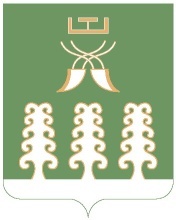 Администрация сельского поселения                   Дмитриево-Полянский сельсоветмуниципального районаШаранский районРеспублики Башкортостанул.Полевая, д.2а, д. Дмитриева Поляна Шаранский район, Республика Башкортостан 452630          тел.(34769) 2-68-00 e-mail: dmpolss@yandex.ruhttp://www.dmpol.sharan-sovet.ru.ИНН 0251000704, ОГРН 1020200613476Галиев Ильгам РухылбаяновичГареева ЛюцияРаисовнаИванова Кристина ДмитриевнаКривошеева Ольга ИвановнаХабиров Радик ЗинуровичХайруллина Гульнара СалаватовнаМарина ВасильевнаШакиров Динар ДамировичГлава администрации  сельского поселения Дмитриево-Полянский сельсовет, (председатель комиссии)Управляющая делами администрации сельского поселения Дмитриево-Полянский  сельсоветСпециалист сельского поселения Дмитриево-Полянский  сельсоветНачальник отдела строительства и архитектуры - главный архитекторАдминистрации района (по согласованию)Главный специалист по вопросам жизнеобеспечения Администрации района (по согласованию)Главный специалист по жилищным вопросам Администрации района ( по согласованию)председатель Первичной организации инвалидов с.Шаран (по согласованию)Директор ООО «Тепловик» ( по согласованию)№ п/пМероприятиеСрок исполнения мероприятияОтветственный1.Заседание муниципальной комиссии по обследованию жилых помещений инвалидов и общего имущества в многоквартирных домах, в которых проживают инвалиды, входящих в состав муниципального жилищного фонда, а также частного жилищного фонда, в целях их приспособления с учетом потребностей инвалидов и обеспечения условий их доступности для инвалидовпо мере необходимостиглава поселения2.Уточнение перечня домов, в которых проживают инвалиды и семьи, имеющие детей инвалидов по категориям, предусмотренных Постановлением Правительства РФ, а именно: а)  со стойкими расстройствами двигательной функции, сопряженными с необходимостью использования кресла-коляски, иных вспомогательных средств передвижения; б) со стойкими расстройствами функции слуха, сопряженными с  необходимостью использования вспомогательных средств; в) со стойкими расстройствами функции зрения, сопряженными  с необходимостью использования собаки – проводника, иных вспомогательных средств; г) с задержками в развитии и другими нарушениями функций организма человекадо 01.07.2020глава поселения.3.Подготовка  документов о характеристиках жилого помещения инвалида, общего имущества в многоквартирном доме, в котором проживает инвалид (технический паспорт (технический план), кадастровый паспорт и иные документы)до 01.09.2020ведущий специалист4.Составление графика обследования жилых помещений инвалидов и общего имущества  в многоквартирных домах, в которых проживают инвалидыдо 01.10.2020глава поселения 5.Обследование жилых помещений инвалидов и общего имущества  в многоквартирных домах, в которых проживают инвалиды, входящих в состав муниципального жилищного фонда, а также частного жилищного фонда с составлением акта обследования жилого помещениядо 01.11.2020 комиссия6.Проведение встречи с гражданами (признанными инвалидами) в целях выявления конкретных потребностей в отношении приспособления жилого помещенияпо мере необходимостиглава поселения7.Заседание муниципальной комиссии  и подведение итогов обследования: - экономическая оценка потребности в финансировании по капитальному ремонту  или реконструкции многоквартирного дома (части) дома, в котором проживает инвалид, в целях приспособления жилого помещения инвалида и (или) общего имущества в многоквартирном доме, в котором проживает инвалидв течение 10 дней после проведения обследованияКомиссия8.Предоставление заключения муниципальной комиссии  главе для принятия решенийв течение 10 дней после вынесения решения о проведении проверкиКомиссия9.Вынесение заключения о возможности либо об отсутствии возможности приспособления жилого помещения инвалида и общего имущества в многоквартирном доме, в котором проживает инвалид, с учетом потребностей инвалида и обеспечения условий их доступности для инвалида или заключение об отсутствии такой возможностив течение 10 дней после вынесения решения о проведении проверкиКомиссия